2019-20 UAC MembersAgenda:Arrivals and pre-meeting review of the Minutes (3:00 – 3:10). 
    Meeting will be called to order at 3:10 p.m.Introductions and welcome incoming membersApproval of minutes from 12/2/19 (attachment B)Report from the ChairMidyear report to ECS (attachment C)Report from the Provost’s OfficeAssessment reviews for W20:Review team assignmentsW20 workflow discussionAsynchronous collaboration and work timeAdjournment University Assessment CommitteeMeeting Date: Jan. 6, 2020Time:   3:00 p.m. – 5:00 p.m.Room: 117E DEV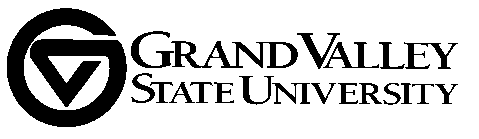 Brooks College of Interdisciplinary Studies
   Cáel Keegan, WGS Studies (W20)College of Community & Public Service
   Scott Berlin, School of Social Work (18-21)
   Tina Yalda, School of Criminal Justice (18-20) College of Education
   Wei Gu, Teaching & Learning (18-21)
   Greg Warsen, Ed. Leadership & Counseling (19-22)College of Health Professions
   Denise Ludwig, Communication Sciences (19-22)
   Libby MacQuillan, Allied Health Sciences (18-21)College of Liberal Arts and Sciences
   Paul Carlson, Music, Theatre and Dance (18-20) 
   Katherine Corker, Psychology (W20)*     *W20 replacement for Carolyn Shapiro (17-20)
   Haiying Kong, Communications (17-20)
   Jon Hasenbank, Mathematics (19-22) (Chair)
   Julie Henderleiter, Chemistry (18-21) (VC/Chair-Elect)
   Michael Henshaw, Biology (19-22)
   Janel Pettes Guikema, Modern Lang. & Lit. (19-20)
   Al Sheffield; Music, Theatre, and Dance (18-20)
   Unfilled CLAS Seat #1* (W20)
       *W20 replacement for Faye Yang (18-21)
   Unfilled CLAS Seat #2   Unfilled CLAS Seat #3
(bold, in attendance; italics, notified absence)Kirkhof College of Nursing
   Sue Harrington, Nursing (18-21)Padnos College of Engineering and Computing
   Sung-hwan Joo, Sch. of Engineering*
       *AY replacement for Chris Pung (18-20)
   Greg Schymik, Computing & Info. Services (19-22)Seidman College of Business
   Sonia Dalmia, Economics (17-20)
   Anne Sergeant, School of Accounting (18-21)Service Unit / Co-Curricular Units 
   Colleen Lindsay-Bailey, Housing & Res. Life (17-20)
   Kelly McDonell, Honors College Advising (18-21)
   Susan Mendoza, Director: Office of U R & S (18-21)
   Mike Saldana, CHP Academic Advising (18-21)   Betty Schaner, Assistant Dean, Adv. & Ss Serv. (19-22)
   Kate Stoetzner, Padnos International Center (19-22)
University Libraries Representative
   Kristin Meyer, University Libraries (17-20)Student Senate Representatives:     Damaris Crocker DeRuiter (Graduate)    TBA (Undergrad)Ex Officio (Office of the Provost): 
   Chris Plouff, AVP for SPAA
   Taylor Boyd, SPAA Assessment Specialist
   Christina Lunn, SPAA Graduate Practicum Experience